  Załącznik Nr 4 do Regulaminu rekrutacji uczniów do klasy pierwszej Szkoły Podstawowej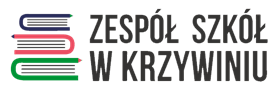  w Zespole Szkół w Krzywiniu   na rok szkolny 2024 / 2025…………………………………………Imiona i nazwisko rodziców ………………………………………………………Adres zamieszkaniaOŚWIADCZENIE 	Oświadczam, że syn/córka……………………………………………… uczęszczał/-a w roku szkolnym 2023/2024 do przedszkola wchodzącego w skład Zespołu Szkół w Krzywiniu.Jestem świadoma/świadomy odpowiedzialności karnej za złożenie fałszywego oświadczenia.…………………………………….          Miejscowość, data      	………………………………………………………………………………								Podpisy rodziców